EET 130 The Wheatstone Bridge and Strain GaugesObjectivesAnalyze series-parallel DC circuitsBuild and take measurements in series-parallel DC Circuits Use innovative and critical thinking to analyze a problem. Recall from series-parallel circuits: the Wheatstone Bridge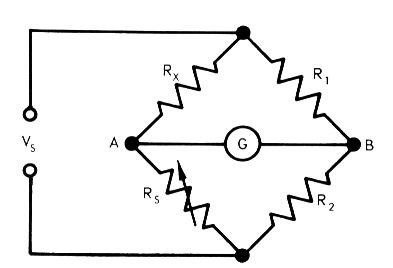 How can we redraw the circuit to facilitate analysis?Using your redrawn circuit and the following values, compute the voltage between points A and B.VS=12VR1= 220ΩR2=100ΩRx= 3.3kΩRs=2.2kΩVAB= _________________________Is this bridge balanced?  ___________________Notice the symbol for RS.  Recall that this symbol means a variable resistor, such as a potentiometer.  By adjusting the value of RS, we can “balance” the bridge.  How do we determine the value of RS that will balance the bridge? ApplicationOne application for the Wheatstone Bridge is a strain gauge circuit, used for precision weighing or structural monitoring.  In the typical strain gauge circuit, a foil strain gauge takes the place of one of the resistors.  The resistance of the foil strain gauge changes as is it stretched or compressed.  If we know the strain gauge characteristics, we can determine the amount of stretch or compression of the material or structure we’re measuring.  We will discuss foil strain gauges and a new type of elastomer strain gauge in class.  